ТЕХНИЧЕСКАЯ СПЕЦИФИКАЦИЯ
01.10.2007ТЕХНИЧЕСКАЯ СПЕЦИФИКАЦИЯ
01.10.2007Престонит 3+3 шпатлевка для распыленияПрестонит 3+3 шпатлевка для распыления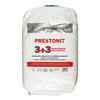  Увеличить 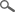 ТИПГотовая к применению шпатлевка, наносимая распылением.  Увеличить ОБЛАСТЬ ПРИМЕНЕНИЯПредназначена для выравнивания стен и потолков в сухих помещениях. Наносится на поверхности из бетона, легкого бетона, на оштукатуренные и зашпатлеванные поверхности, гипсовые и древесноволокнистые плиты, а также на ранее окрашенные поверхности. Зашпатлеванную поверхность можно окрашивать или оклеивать обоями. Увеличить ОБЪЕКТЫ ПРИМЕНЕНИЯПрименяется для частичного или полного шпатлевания стен и потолков. Увеличить ТЕХНИЧЕСКИЕ ДАННЫЕ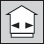 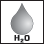 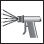 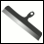 ЦветаБелый.Белый.Класс эмиссии строительного материалаM1M1РасходВ среднем 1 л/м² при толщине слоя 1 мм. Расход зависит от ровности подложки.В среднем 1 л/м² при толщине слоя 1 мм. Расход зависит от ровности подложки.ТараМешок по 14 л.Мешок по 14 л.РастворительВодаВодаСоотношения смешиванияВода, обычно не разбавляется.Вода, обычно не разбавляется.Способ нанесенияНаносится распылителем или стальным шпателем.Наносится распылителем или стальным шпателем.Время высыхания, +23 °C при отн. влажн. воздуха 50 %Ок. 2 часов при толщине слоя 1 мм. Высыхание замедляется при возрастании толщины слоя.Ок. 2 часов при толщине слоя 1 мм. Высыхание замедляется при возрастании толщины слоя.Заполняющая способностьДо 3,0 мм, в зависимости от условий.До 3,0 мм, в зависимости от условий.Размеры частиц/зернистостьНе более 0,30 мм.Не более 0,30 мм.Сухой остаток45 %.45 %.Плотность1,6 кг/л.1,6 кг/л.ХранениеЗащищать от мороза.Защищать от мороза.Свидетельство о государственной регистрацииСвидетельство о государственной регистрацииСвидетельство о государственной регистрацииИНСТРУКЦИЯ ПО ИСПОЛЬЗОВАНИЮ ИЗДЕЛИЯУсловия при обработкеОбрабатываемая поверхность должна быть сухой. Температура должна быть выше +10ºС.Обрабатываемая поверхность должна быть сухой. Температура должна быть выше +10ºС.Предварительная подготовкаПосле обезжиривания и очистки удалить щеткой пыль и посторонние включения.После обезжиривания и очистки удалить щеткой пыль и посторонние включения.ВыравниваниеНаносить шпатлевку распылением и выровнять стальным шпателем. Можно наносить также вручную. 

После высыхания шпатлевки отшлифовать поверхность. Обычно шпатлевка наносится 1-2 слоями. На ранее зашпатлеванных потолках последний слой шпатлевки можно и не выравнивать, а оставить видным рисунок от распыления. Наносить шпатлевку распылением и выровнять стальным шпателем. Можно наносить также вручную. 

После высыхания шпатлевки отшлифовать поверхность. Обычно шпатлевка наносится 1-2 слоями. На ранее зашпатлеванных потолках последний слой шпатлевки можно и не выравнивать, а оставить видным рисунок от распыления. ОкраскаЗашпатлеванную поверхность можно окрашивать или покрывать обоями.Зашпатлеванную поверхность можно окрашивать или покрывать обоями.Очистка инструментовРабочий инструмент промыть водой.Рабочий инструмент промыть водой.ОХРАНА ТРУДА Работу выполнить аккуратно, избегая длительного, ненужного соприкосновения с материалом. На шпатлевку имеется паспорт техники безопасности.Паспорт техники безопасности Работу выполнить аккуратно, избегая длительного, ненужного соприкосновения с материалом. На шпатлевку имеется паспорт техники безопасности.Паспорт техники безопасности Работу выполнить аккуратно, избегая длительного, ненужного соприкосновения с материалом. На шпатлевку имеется паспорт техники безопасности.Паспорт техники безопасности Работу выполнить аккуратно, избегая длительного, ненужного соприкосновения с материалом. На шпатлевку имеется паспорт техники безопасности.Паспорт техники безопасности ОХРАНА ОКРУЖАЮЩЕЙ СРЕДЫ И УТИЛИЗАЦИЯ ОТХОДОВНе выливать в канализацию, водоем или в почву. Жидкие остатки передать в место сбора вредных отходов. Пустые, сухие банки можно выбросить на свалку – соблюдать местное законодательство. Не выливать в канализацию, водоем или в почву. Жидкие остатки передать в место сбора вредных отходов. Пустые, сухие банки можно выбросить на свалку – соблюдать местное законодательство. ТРАНСПОРТИРОВКАVAK/ADR -VAK/ADR -